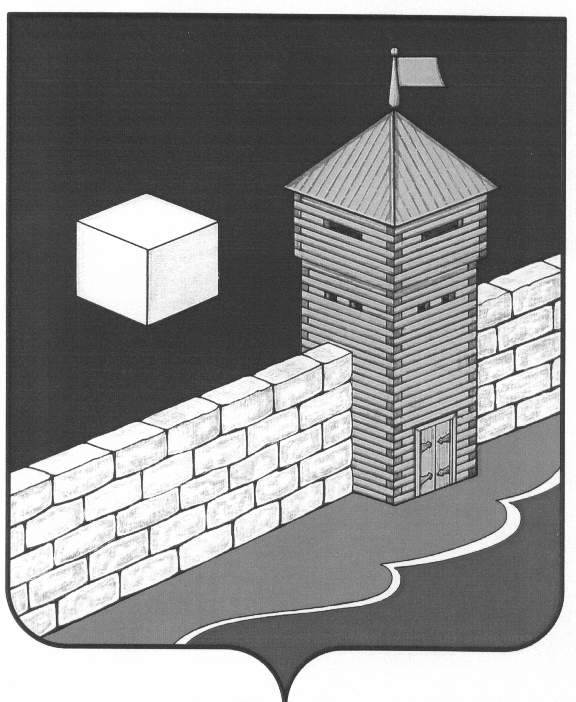 АДМИНИСТРАЦИЯ ЕТКУЛЬСКОГО МУНИЦИПАЛЬНОГО РАЙОНАПОСТАНОВЛЕНИЕ _____25.12.2013______ № __889а____            с.ЕткульО порядке проведения и критериях оценки эффективности реализации муниципальных  программ	В соответствии с пунктом 3  статьи 179 Бюджетного кодекса Российской Федерации, а также в целях повышения результативности бюджетных расходов и оптимизации управления бюджетными средствами        администрация Еткульского муниципального района ПОСТАНОВЛЯЕТ:Утвердить прилагаемый Порядок проведения и критерии оценки эффективности реализации муниципальных программ.Методическое руководство и координацию работ по оценке эффективности реализации муниципальных программ возложить на экономический отдел администрации Еткульского муниципального района.	3. Организацию выполнения возложить на заместителя главы района по финансово-экономическим вопросам, начальника финансового управления администрации Еткульского муниципального района Т.Е. Мельник.	4. Настоящее постановление вступает в силу со дня его подписания.Глава Еткульского муниципального района                               В.Н. ГоловчинскийРассылка:Администрация Еткульского муниципального районаФинансовое управление администрации Еткульского муниципального районаМБУЗ «Еткульская ЦРБ»Управление образования администрации Еткульского муниципального районаОтдел культуры администрации Еткульского муниципального районаКомитет по управлению имуществом и земельным отношениям администрации Еткульского муниципального районаМКУ «Служба ЖКХ»Управление социальной защиты населения администрации Еткульского муниципального районаМУ «Комплексный центр социального обслуживания населения» Еткульского муниципального районаСобрание депутатов Еткульского муниципального района администрации Еткульского муниципального районаУправление сельского хозяйства и продовольствия  администрации Еткульского муниципального районаМУСО «Социальный приют для детей и подростков» Еткульского муниципального района Челябинской областиКомитет по физической культуре и спорту администрации Еткульского муниципального районаИсполнитель: Т.Е. Мельник  тел. 2-14-42Финансовое управление администрации Еткульского муниципального районаУтвержденпостановлением администрацииЕткульского муниципального районаот ___25.12.2013__ № _889а__Порядокпроведения и критерии оценки эффективности реализации муниципальных программОбщие положения Порядок проведения и критерии оценки эффективности реализации муниципальных программ (далее - Порядок) устанавливает правила проведения, критерии оценки и механизм определения эффективности реализации муниципальных  программ (далее - МП), позволяющие определить степень достижения установленных целей. Оценка эффективности реализации МП представляет собой оценку планируемой эффективности и оценку эффективности МП на этапе ее реализации. Оценка планируемой эффективности МП формируется на этапе разработки проекта МП. Оценка планируемой эффективности осуществляется в целях определения планируемого вклада результатов МП в социально-экономическое развитие Еткульского муниципального района, обоснования соответствия целей МП целям социально-экономического развития Еткульского муниципального района.Методика оценки планируемой эффективности МП является обязательным приложением к проекту МП, разрабатывается муниципальным заказчиком – координатором МП, согласовывается с экономическим отделом администрации Еткульского муниципального района и утверждается администрацией Еткульского муниципального района вместе с МП.По каждой МП ежегодно проводится оценка эффективности ее реализации. Оценка эффективности реализации МП осуществляется по итогам ее исполнения за отчетный финансовый год и в целом после завершения реализации МП.Оценка эффективности МП на этапе ее реализации проводится ежегодно для контроля достижения запланированных результатов реализации МП и оценки эффективности расходования бюджетных ассигнований по итогам отчетного периода. Экономический отдел администрации Еткульского муниципального района осуществляет методическое руководство и координацию муниципальных заказчиков – координаторов МП по оценке эффективности реализации МП, устанавливает сроки и порядок представления отчетности.Муниципальные заказчики-координаторы МП:ежегодно до 1 февраля представляют в экономический отдел администрации Еткульского муниципального района сведения о выполнении показателей конечного результата достижения цели и показателей непосредственного результата выполнения программных мероприятий за отчетный период;по МП, срок реализации которых завершился в отчетном году, - до 1 марта текущего финансового года представляют в Финансовое управление администрации Еткульского муниципального района и экономический отдел администрации Еткульского муниципального района сведения о выполнении показателей конечного результата и показателей непосредственного результата за отчетный период и за весь период ее реализации. Экономический отдел администрации Еткульского муниципального района ежегодно в срок до 1 апреля, представляет в администрацию  Еткульского муниципального района сводное заключение об оценке эффективности реализации МП. Сводное заключение содержит сведения о степени соответствия установленных и достигнутых показателей МП за отчетный год, предложения по мерам повышения их эффективности и результативности, а также анализ выполнения муниципальными заказчиками нормативных требований Порядка принятия решений о разработке МП, их формирования и реализации.Критерии оценки эффективности реализации МПСистема критериев, используемых для оценки эффективности МП (приложение 1 к настоящему Порядку), включает 4 критерия (Кi), формируемых из подкритериев (Кij). При оценке действующих МП учитываются следующие аспекты (критерии): К1 - соответствие цели МП и показателей конечного результата достижения цели МП тактическим целям социально-экономического развития Еткульского муниципального района;К2 - соответствие содержания МП предъявляемым к ней унифицированным требованиям; качество представления отчетности по реализации МП;К3 - выполнение плановых объемов освоения, привлечения дополнительных средств для реализации МП; К4 - уровень достижения показателей конечного результата, уровень достижения показателей непосредственного результата выполнения программных мероприятий подпрограммы МП. Степень соответствия МП подкритериям Кi оценивается по балльной шкале. При этом присвоенная балльная оценка аргументируется соответствующими функциональными характеристиками МП, текущими параметрами и показателями, отражающими ход ее реализации и деятельность муниципальных заказчиков по обеспечению достижения целей МП. Максимальная оценка по подкритериям равна 10 баллам.На основе оценок по подкритериям Кij и их весовых коэффициентов Zj рассчитываются баллы по критериям КiКi = ∑ Кij х Zj . Рейтинг эффективности программ R формируется аналогичным образом, с использованием весовых коэффициентов Zi критериев Кi: R = K1 х Z1 + К2 х Z2 + К3 х Z3 + К4 х Z4По результатам оценки эффективности реализации МП программам присваивается рейтинг эффективности R в отчетном году: высокая эффективность - при 7< R≤10 баллов; средняя эффективность - при 4≤R≤ 7 баллов; низкая эффективность - при R< 4 баллов. Для расчета интегральной оценки программы используется форма отчета по оценке эффективности МП (приложение 2 к настоящему Порядку). Расчет интегральной оценки проводится муниципальными заказчиками - координаторами МП  самостоятельно. Экономическим отделом администрации Еткульского муниципального района проверяется правильность расчета и утверждение рейтинга эффективности МП. Последствия оценки эффективности реализации МПНа основании сводного заключения об оценке эффективности реализации МП администрация Еткульского муниципального района  рассматривает эффективность реализации МП.При наличии рейтинговой (интегральной) оценки реализации программы «низкая» (менее 4 баллов) администрацией Еткульского муниципального района  может быть принято решение о сокращении, начиная с очередного финансового года бюджетных ассигнований на реализацию МП или о досрочном прекращении ее реализации.Вопрос об увеличении объемов финансирования действующих МП рассматривается только при наличии рейтинговой (интегральной) оценки реализации программы «высокая» (более 7 баллов) или «средняя» (более 4 баллов). Приложение №1к ПорядкуКритерии оценки эффективности реализации МППриложение №2к порядку Форма отчетапо оценке эффективности муниципальной программы________________________________________________(наименование МП)за 20__ годРейтинг эффективности:___________ баллов Критерий (подкритерий)Краткое обозначение критерия (подкритерия)Весовой коэффициентГрадацииБалл1234Соответствие цели МП и показателей конечного результата достижения цели МП тактическим целям социально-экономического развития Еткульского муниципального районаК1Z1 = 0,15Соответствие цели МП тактической цели социально-экономического развития Еткульского муниципального районаК1.1Z1.1 = 0,5Цель полностью соответствует тактической цели социально-экономического развития Еткульского муниципального района; Программа решает одну из наиболее острых проблем.10Соответствие цели МП тактической цели социально-экономического развития Еткульского муниципального районаК1.1Z1.1 = 0,5Цель не в полном объеме соответствует тактической цели социально-экономического развития  Еткульского муниципального района.5Соответствие цели МП тактической цели социально-экономического развития Еткульского муниципального районаК1.1Z1.1 = 0,5Проблемная область программы не отражена в документах социально-экономического развития Еткульского муниципального района.0Правильность определения показателей конечного результата, используемых при оценке достижения цели МПК1.2Z1.2 = 0,5Представленные показатели точно и непосредственно оценивают достижение цели в проблемной области, полностью зависят от результатов реализации соответствующих программных мероприятий.10Правильность определения показателей конечного результата, используемых при оценке достижения цели МПК1.2Z1.2 = 0,5Представленные показатели с различной степенью точности позволяют оценить достижение целей в проблемной области, зависят не только от программных мероприятий.6Правильность определения показателей конечного результата, используемых при оценке достижения цели МПК1.2Z1.2 = 0,5Представленные показатели практически не позволяют оценить достижение целей; на показатели оказывают влияние факторы, не связанные с реализацией программных мероприятий.3Правильность определения показателей конечного результата, используемых при оценке достижения цели МПК1.2Z1.2 = 0,5Представленные показатели не могут использоваться для оценки эффективности реализации ДЦП или показатели конечного результата отсутствуют.0Соответствие содержания МП предъявляемым к ней унифицированным требованиям; качество представления отчетности по реализации МПК2Z2 = 0,15Соответствие комплекса программных мероприятий достижению цели подпрограммы МП, а соответственно и цели МПК2.1Z2.1 = 0,35Комплекс программных мероприятий полностью обеспечивает достижение поставленной цели10Соответствие комплекса программных мероприятий достижению цели подпрограммы МП, а соответственно и цели МПК2.1Z2.1 = 0,35Комплекс программных мероприятий частично обеспечивает достижение поставленной цели5Соответствие комплекса программных мероприятий достижению цели подпрограммы МП, а соответственно и цели МПК2.1Z2.1 = 0,35Комплекс программных мероприятий не обеспечивает достижение поставленной цели0Наличие инвестиционных расходов и/или расходов на научно-исследовательские и опытно-конструкторские работы (НИОКР) в общем объеме финансирования мероприятий МПК2.2Z2.2 = 0,1В объеме финансирования программных мероприятий МП предусмотрены инвестиционные расходы и/или расходы на НИОКР10Наличие инвестиционных расходов и/или расходов на научно-исследовательские и опытно-конструкторские работы (НИОКР) в общем объеме финансирования мероприятий МПК2.2Z2.2 = 0,1В объеме финансирования программных мероприятий МП не предусмотрены инвестиционные расходы и/или расходы на НИОКР0Наличие стандартной структуры МПК2.3Z2.3 = 0,35Структура МП соответствует установленным требованиям10Наличие стандартной структуры МПК2.3Z2.3 = 0,35Структура МП не соответствует установленным требованиям0Качество и достоверность представляемого муниципальным заказчиком – координатором МП отчета о ходе реализации и оценке эффективности МПК2.4Z2.4 = 0,2Отчет о выполнении МП полностью соответствует установленным требованиям и позволяет оценить эффективность ее реализации10Качество и достоверность представляемого муниципальным заказчиком – координатором МП отчета о ходе реализации и оценке эффективности МПК2.4Z2.4 = 0,2Информация отчета о выполнении МП не содержит полного объема сведений, что затрудняет оценку эффективности ее реализации5Качество и достоверность представляемого муниципальным заказчиком – координатором МП отчета о ходе реализации и оценке эффективности МПК2.4Z2.4 = 0,2Отчет отсутствует0Выполнение плановых объемов финансирования и привлечение дополнительных средств для реализации МПК3Z3 = 0,25Соответствие объемов финансирования, обозначенных в МП, бюджетным расходам, утвержденным решением о бюджетеК3.2Z3.2 = 0,6Более 90%10Соответствие объемов финансирования, обозначенных в МП, бюджетным расходам, утвержденным решением о бюджетеК3.2Z3.2 = 0,6От 70% до 90%8Соответствие объемов финансирования, обозначенных в МП, бюджетным расходам, утвержденным решением о бюджетеК3.2Z3.2 = 0,6От 50% до 70%4Соответствие объемов финансирования, обозначенных в МП, бюджетным расходам, утвержденным решением о бюджетеК3.2Z3.2 = 0,6Менее 50%0Доля внебюджетных источников в общем объеме финансирования программы (по результатам фактического исполнения МП за отчетный год)К3.2Z3.2 = 0,1более 30%10Доля внебюджетных источников в общем объеме финансирования программы (по результатам фактического исполнения МП за отчетный год)К3.2Z3.2 = 0,1от 20 од 30%8Доля внебюджетных источников в общем объеме финансирования программы (по результатам фактического исполнения МП за отчетный год)К3.2Z3.2 = 0,1от 15% до 20%6Доля внебюджетных источников в общем объеме финансирования программы (по результатам фактического исполнения МП за отчетный год)К3.2Z3.2 = 0,1от 10% до 15%4Доля внебюджетных источников в общем объеме финансирования программы (по результатам фактического исполнения МП за отчетный год)К3.2Z3.2 = 0,1от 1%до 10%2Доля внебюджетных источников в общем объеме финансирования программы (по результатам фактического исполнения МП за отчетный год)К3.2Z3.2 = 0,1отсутствует0Уровень достижения показателей конечного результата, уровень достижения показателей непосредственного результата выполнения программных мероприятий подпрограммы МПК4Z4 = 0,45Уровень достижения показателей конечного результатаК4.1Z4.1 = 0,5Доля показателей конечного результата, по которым достигнуты плановые значения, в общем объеме показателей составляет:Уровень достижения показателей конечного результатаК4.1Z4.1 = 0,5более 90%10Уровень достижения показателей конечного результатаК4.1Z4.1 = 0,570-89%8Уровень достижения показателей конечного результатаК4.1Z4.1 = 0,550-69%6Уровень достижения показателей конечного результатаК4.1Z4.1 = 0,530-49%4Уровень достижения показателей конечного результатаК4.1Z4.1 = 0,5менее 30%0Уровень достижения показателей конечного результатаК4.1Z4.1 = 0,5информация не представлена0Степень выполнения программных мероприятий в отчетном году (финансирование программных мероприятий и получение ожидаемого результата)К4.1Z4.2 = 0,5В отчетном году выполнено мероприятий:Степень выполнения программных мероприятий в отчетном году (финансирование программных мероприятий и получение ожидаемого результата)К4.1Z4.2 = 0,5более 90%10Степень выполнения программных мероприятий в отчетном году (финансирование программных мероприятий и получение ожидаемого результата)К4.1Z4.2 = 0,570-89%8Степень выполнения программных мероприятий в отчетном году (финансирование программных мероприятий и получение ожидаемого результата)К4.1Z4.2 = 0,550-69%6Степень выполнения программных мероприятий в отчетном году (финансирование программных мероприятий и получение ожидаемого результата)К4.1Z4.2 = 0,530-49%4Степень выполнения программных мероприятий в отчетном году (финансирование программных мероприятий и получение ожидаемого результата)К4.1Z4.2 = 0,5менее 30%0Степень выполнения программных мероприятий в отчетном году (финансирование программных мероприятий и получение ожидаемого результата)К4.1Z4.2 = 0,5информация не представлена0№ п/пКритерий, подкритерийКраткое обозначение критерия (подкритерия)Весовой коэффициентГрадацииБалл12ИТОГО